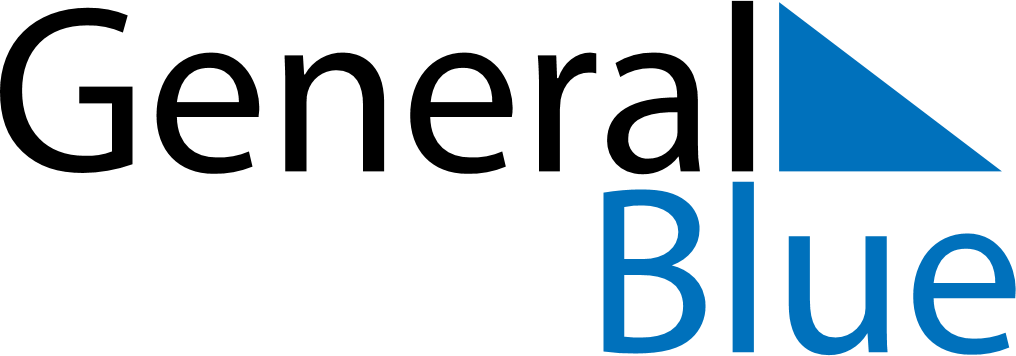 September 2024September 2024September 2024September 2024September 2024September 2024Rio Turbio, Santa Cruz, ArgentinaRio Turbio, Santa Cruz, ArgentinaRio Turbio, Santa Cruz, ArgentinaRio Turbio, Santa Cruz, ArgentinaRio Turbio, Santa Cruz, ArgentinaRio Turbio, Santa Cruz, ArgentinaSunday Monday Tuesday Wednesday Thursday Friday Saturday 1 2 3 4 5 6 7 Sunrise: 8:25 AM Sunset: 7:13 PM Daylight: 10 hours and 47 minutes. Sunrise: 8:23 AM Sunset: 7:14 PM Daylight: 10 hours and 51 minutes. Sunrise: 8:21 AM Sunset: 7:16 PM Daylight: 10 hours and 55 minutes. Sunrise: 8:18 AM Sunset: 7:17 PM Daylight: 10 hours and 59 minutes. Sunrise: 8:16 AM Sunset: 7:19 PM Daylight: 11 hours and 2 minutes. Sunrise: 8:14 AM Sunset: 7:21 PM Daylight: 11 hours and 6 minutes. Sunrise: 8:12 AM Sunset: 7:22 PM Daylight: 11 hours and 10 minutes. 8 9 10 11 12 13 14 Sunrise: 8:09 AM Sunset: 7:24 PM Daylight: 11 hours and 14 minutes. Sunrise: 8:07 AM Sunset: 7:25 PM Daylight: 11 hours and 18 minutes. Sunrise: 8:05 AM Sunset: 7:27 PM Daylight: 11 hours and 21 minutes. Sunrise: 8:03 AM Sunset: 7:28 PM Daylight: 11 hours and 25 minutes. Sunrise: 8:00 AM Sunset: 7:30 PM Daylight: 11 hours and 29 minutes. Sunrise: 7:58 AM Sunset: 7:32 PM Daylight: 11 hours and 33 minutes. Sunrise: 7:56 AM Sunset: 7:33 PM Daylight: 11 hours and 37 minutes. 15 16 17 18 19 20 21 Sunrise: 7:53 AM Sunset: 7:35 PM Daylight: 11 hours and 41 minutes. Sunrise: 7:51 AM Sunset: 7:36 PM Daylight: 11 hours and 45 minutes. Sunrise: 7:49 AM Sunset: 7:38 PM Daylight: 11 hours and 49 minutes. Sunrise: 7:47 AM Sunset: 7:40 PM Daylight: 11 hours and 53 minutes. Sunrise: 7:44 AM Sunset: 7:41 PM Daylight: 11 hours and 56 minutes. Sunrise: 7:42 AM Sunset: 7:43 PM Daylight: 12 hours and 0 minutes. Sunrise: 7:40 AM Sunset: 7:44 PM Daylight: 12 hours and 4 minutes. 22 23 24 25 26 27 28 Sunrise: 7:37 AM Sunset: 7:46 PM Daylight: 12 hours and 8 minutes. Sunrise: 7:35 AM Sunset: 7:48 PM Daylight: 12 hours and 12 minutes. Sunrise: 7:33 AM Sunset: 7:49 PM Daylight: 12 hours and 16 minutes. Sunrise: 7:30 AM Sunset: 7:51 PM Daylight: 12 hours and 20 minutes. Sunrise: 7:28 AM Sunset: 7:52 PM Daylight: 12 hours and 24 minutes. Sunrise: 7:26 AM Sunset: 7:54 PM Daylight: 12 hours and 28 minutes. Sunrise: 7:23 AM Sunset: 7:56 PM Daylight: 12 hours and 32 minutes. 29 30 Sunrise: 7:21 AM Sunset: 7:57 PM Daylight: 12 hours and 36 minutes. Sunrise: 7:19 AM Sunset: 7:59 PM Daylight: 12 hours and 40 minutes. 